Сценарий совместной деятельности с детьми средней группы с использованием ИКТАвтор: Денисюк Оксана Петровна, воспитатель 2 квалификационной категории.Тема «Уроки Айболита»Цель: воспитание осознанного интереса к своему здоровью;Задачи: Дать знания о пользе природных витаминов для здоровья человека;Закрепить умение пользоваться предметами личной гигиены (зубная щетка);Укреплять разные группы мышц в движениях под музыку;Расширять и активизировать словарный запас детей;Воспитывать умение взаимодействовать в коллективе сверстников.Интеграция областей: коммуникация, здоровье, физическая культура, познание,  музыка, художественное творчество, чтение художественной литературы, социализация.Предварительная работа: познакомить с точечным массажем, разучивание музыкальной зарядки, разучивание стихотворений о витаминах.Материал: зубная щетка, макет зуба, карточки «Что полезно, а что вредно»,  ягоды шиповника, витаминный напиток,  схематичное изображение лица, заготовки для рисования, губки для рисования, гуашь, чемоданчик для доктора Айболита, проектор.Содержание деятельностиВ.: Дети, вы все здоровы? А что такое здоровье? (ответы детей)Что нужно делать, что бы быть здоровым? (слайд мультимедиа), (ответы детей).У кого же спросить, как быть здоровым? (ответы детей)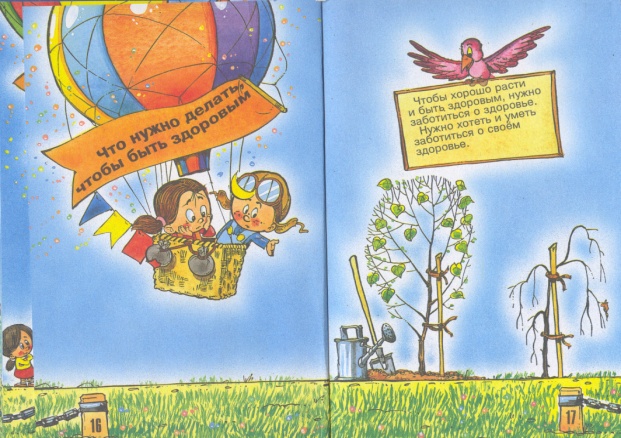 Угадайте, кто это: Лечит маленьких детей, Лечит птичек и зверей.Сквозь очки свои глядит, Добрый доктор…….(Айболит)В.: Давайте его позовем и все узнаем! Сейчас я ему отправлю sms сообщение и приглашу к нам.Стук в дверь.А.Б.: Кто меня звал? Я как раз проходил мимо. Сейчас я проверю, здоровы ли, веселы ли     ваши дети, умеют ли беречь свое здоровье?Когда я шел к вам в детский сад, сильно дул ветер (речевая гимнастика под спокойную музыку) (Показ)А.Б.: Ой, ребята, а кто это у вас плачет? (ЗВУК ПЛАЧА)               Дети слушают и ищут.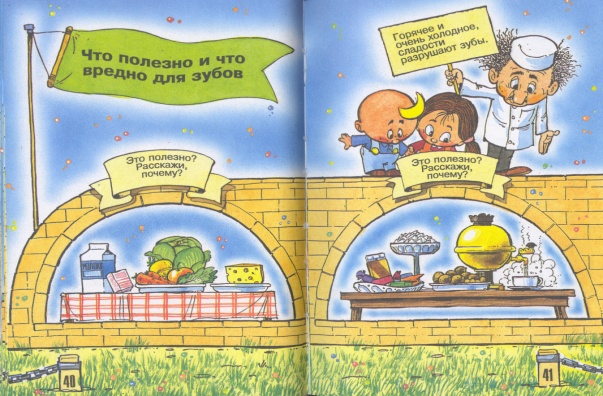                Да это же зубик!         Выносим макет зуба с грязными пятнами.В.: Что это с ним случилось? (ответы детей)      Как же нам ему помочь? (ответы детей)А.Б: А вы знаете, как ухаживать за своими зубами? (ответы детей). Что вредно, а что полезно для зубов (слайд мультимедиа) 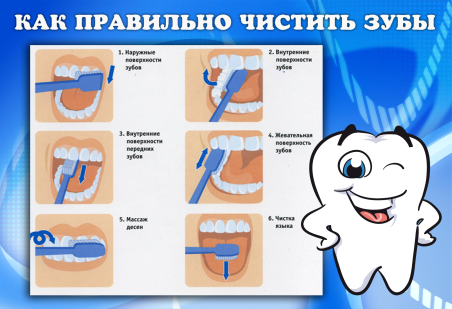 Как правильно чистить зубы? (Ответы детей)        (слайд мультимедиа)В.: А мы можем помочь бедному зубику? Как? (ответы детей). (Выносим большую зубную щетку «чистим зуб»). (Зуб улыбается).А.Б.: А вы знаете, как раньше люди ухаживали за зубами, когда щеток еще не было? Люди брали смолистую веточку и жевали ее утром и вечером. В моем чемоданчике есть кое-что интересное! (достает карточки). Здесь изображены ребятишки. Что они делают неправильно!  Посмотрите и подумайте, на каких картинках дети могут навредить своему здоровью, своим ушам. (На мольберт помещаю иллюстрации «Что вредно, а что полезно твоим ушам»).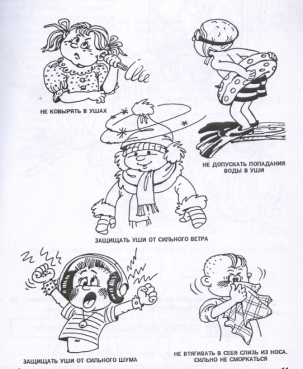 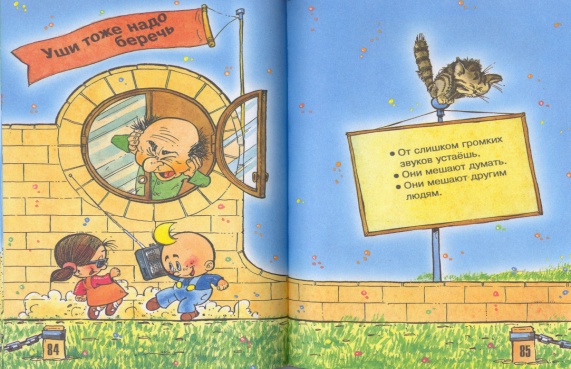 В.: Давайте покажем Айболиту, какие картинки вы отобрали и почему? (ответы детей)                                        ( слайд мультимедиа). А.Б.: Я вижу, что вы многое знаете о своем здоровье! А-пчхи, а-пчхи! (чихает)В.: Что с тобой, Айболит? Ты простудился? Заболел? Мы тебе сейчас покажем, как наши пальчики могут помочь здоровью. (Дети садятся на пол).Точечный массажВ.: Давайте на рисунке обозначим точки, которые следует массировать, и подарим Айболиту! (на мольберте схематично изображено лицо, обозначаем на нем точки для массажа).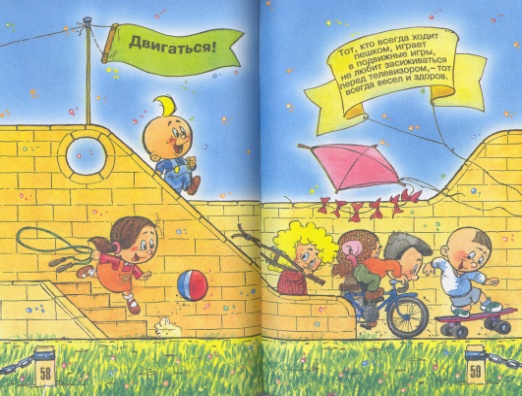 А еще для здоровья очень важны движения, зарядка. Вставай-ка, Айболит вместе с нами, да разомнись немного!Музыкальная зарядкаА.Б.: Как здорово! Я опять бодр и весел! Надо всегда делать зарядку, танцевать, играть в подвижные игры.                            (слайд мультимедиа) А у меня для вас есть подарок! (достает из чемоданчика ягоды шиповника)В.: Ребята, что это? Какие-то сухие ягоды! Айболит, зачем они нам? (рассматриваем, предположения детей)А.Б.: Это – шиповник!          ( слайд мультимедиа) Рассматриваем.Эти ягоды очень полезны, в них много витаминов. Ягодки эти собирают осенью, сушат их, а зимой заваривают их и пьют витаминный напиток! (повторить «витаминный напиток). А зачем нам нужны витамины? (Ответы детей).Дети читают стихи: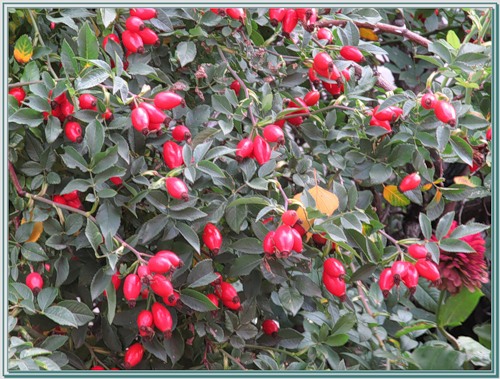  Никогда не унываю И улыбка на лице, Потому что принимаю Витамины. А В С С детства всем всегда твердили: Нужны для жизни витамины! Морковку кушай, жуй салат И будешь ты здоров и рад!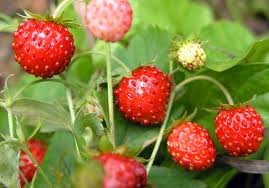 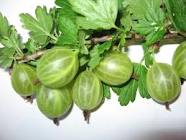 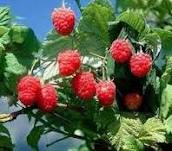 А.Б.: Хотите попробовать этот напиток! Я пойду, приготовлю его!В.: Ребята, а какие ягоды вы еще знаете, чем они полезны (ответы детей) 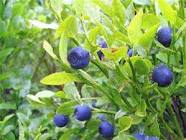 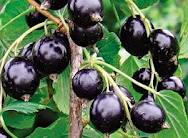 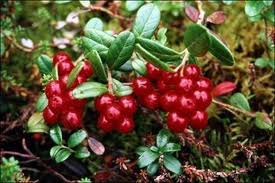                                 (слайд мультимедиа) А.Б.: Пока наш шиповник заваривается, я вам еще сделаю подарок! (Достает из чемоданчика листы бумаги, на которых воском нарисованы ягоды). В.: Да это просто чистые листочки! Ты, наверное, что-то перепутал!А.Б.: Это волшебные картинки! Стоит их закрасить краской, как…. Что произойдет, увидите сами! Воспитатель раздает листочки  и предлагает, обмакнув губки для рисования закрасить лист. На листе проявляются рисунки (ягоды).А.Б.: Догадались, что изображено на ваших волшебных картинках? (разные ягоды). Дети рассматривают, называют. В.: Добрый доктор, как хорошо, что ты к нам пришел сегодня! Мы так много узнали и даже тебя полезному научили! Давайте вспомним, о чем мы сегодня узнали? (ответы детей) А.Б.: А теперь давайте пробовать наш витаминный напиток! (Выносим на подносе витаминный напиток). А мне пора! В следующий раз я вам расскажу еще много интересного!!! (прощается) Литература.Афонькин С. Когда, зачем и почему?. – СПб.: Лань, 2001Баль Л. Букварь здоровья. – М.: ЭКСМО, 2001Горбунова Н. Если хочешь быть здоров // Дошкольное воспитание. – 2005.-№6 Зайцев Уроки мойдодыра. – СПб.: Акцидент, 1996Подольская Е. Лечебная гимнастика // Дошкольное воспитание. 2005.-№8Как дул ветер? ПокажитеГубы вытягивают и долго дуют.Легкий, слабый ветерок дуетИ свистит         Легкий бег с произнесением звука С-С-СВетер стал сильным и громкоЗасвистел  Бег быстрее с произнесением звука С-С-СЭтот ветер был домоседомДети приселиНе любил из дома вылетать.Соскучились по ветру и деревья, И облака в небе, и корабли в море.Долго стояла тишина.Но вот надоело ветру дома сидеть.Встают.Зашумел он тихонько: Ш-Ш-ШДвижения рук вверх.Полетел ветер в поле, в небо, в море.Облака по небу побежали и мы вместеДети по кругу бегутС ним полетимНалетел ветер на море, волны зашумели       Взявшись за руки, поднять их вверх и тихо«пошипеть», руки вниз, «пошипеть» громче.Поплыли корабли, ветер свистит,Дети машут руками и произносят С-С.Летал, летал ветер и устал, тихо запел  Ш-Ш                                                                  Показывают движения волны, произносят Ш-ШИ снова наступила тишина.Дети приседают.Гномик в пальчиках живет,Он здоровье нам несет.Раз, два, три, четыре, пять                                          Сгибают и разгибают пальцы рук.Фалангами пальцев трут точки у  крыльев носа.  Начал гномик наш играть,Кулачком у носа кружочки рисовать,А потом поднялся выше     Легкое поглаживание гайморовыхпазух носа.И скатился сверху вниз.Гном в окошко посмотрел,Засмеялся, улетел.                                       Массаж указательным и средним  пальцами надбровных дуг.  Гном нашел у глаза точкуМассаж точек у переносицыВправо, влево покрутил,На другую надавил,       Массаж точек у крыльев носа.А потом спустился ниже –Прямо к ротику поближе,За ушами прятался,                                                      Массаж точек над верхней губой.Массаж точек ушной раковины.Смеялся надо мнойИ хотел играть со мной.Раз, два, три, четыре, пять,Массаж лобного отдела и надбровных  дугЯ решил его поймать.Гнома я в бровях ловил,А он по кругу все ходил,Вот гномик наш  и умолкМассаж кончика носа.И пустился наутек.Мы возьмем его в ладошки,Помашем ручками немножко!Расслабление кистей рук.